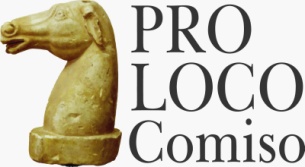 Concorso di Poesia” Nunzia La Ferla Fratantoni” REGOLAMENTOArt.1Viene istituita la nona  edizione del Premio di Poesia “Nunzia La Ferla Fratantoni”. Il premio è indetto dalla famiglia Fratantoni, con il patrocinio della Pro Loco di Comiso(RG).Art. 2Il Premio è aperto a tutti gli studenti delle scuole medie superiori(scuole secondarie di II livello) della Provincia di Ragusa per poesie inedite in lingua italiana.Art. 3La partecipazione è completamente gratuita e non prevede alcuna spesa a carico delle scuole o degli studenti. La data di scadenza per l’invio degli elaborati è fissata al 30 giugno 2024. Gli elaborati possono essere inviati alla sede della Pro Loco, via Mons. Rimmaudo 4- Comiso, o inviati via mail all’indirizzo assprolococomiso@tiscali.it Art. 4Ogni studente in concorso avrà diritto ad inviare un solo elaborato, poesia o prosa ritmica, a tema libero in 5 copie, delle quali una sola recante i propri dati, l’istituto di appartenenza e la data di nascitaArt. 5Saranno premiati i primi tre elaborati, valutati come più significativi a giudizio insindacabile della commissione. Ai primi tre elaborati saranno conferiti i seguenti premi:1° classificato: premio di trecento euro2° classificato: premio di duecentocinquanta euro;3° classificato: premio di centocinquanta euroArt. 6Gli elaborati non verranno restituiti.Art. 7La proclamazione dei vincitori avverrà entro il mese di gennaio 2025. La commissione valutatrice provvederà ad informare tempestivamente la Scuola di appartenenza dei partecipanti.Art. 8La partecipazione al Premio implica la piena ed incondizionata accettazione di questo regolamento e, per i vincitori, la divulgazione del proprio nome, cognome ed istituto di appartenenza .